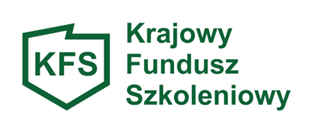 Załącznik nr 2 do Wniosku o dofinansowanie kosztów kształcenia ustawicznego z dnia …….………Oświadczenie o wielkości otrzymanej pomocy de minimisOświadczam, iż ............................................................................................................................... …………………………………………………………………………………………………………… (pełna nazwa i adres Pracodawcy, zgodna z dokumentami rejestrowymi)NIP …………………..……………………… REGON ………………………………………………… (nr NIP i REGON Pracodawcy, zgodne z dokumentami rejestrowymi)w okresie ostatnich trzech lat otrzymał pomoc publiczną de minimis w wysokości ………… euro zgodnie z poniższym wykazem: ………………………, dnia ……..2024 r.                 (miejscowość)      ............................................................Podpis PracodawcyL.p.Podmiot udzielający pomocyPodstawa prawna otrzymanej pomocy 
i jej przeznaczenieData udzielenia pomocy(dzień-miesiąc-rok)Wielkość pomocy bruttoWielkość pomocy bruttoL.p.Podmiot udzielający pomocyPodstawa prawna otrzymanej pomocy 
i jej przeznaczenieData udzielenia pomocy(dzień-miesiąc-rok)w PLNw euroŁączna wartość 